«Лепим котят»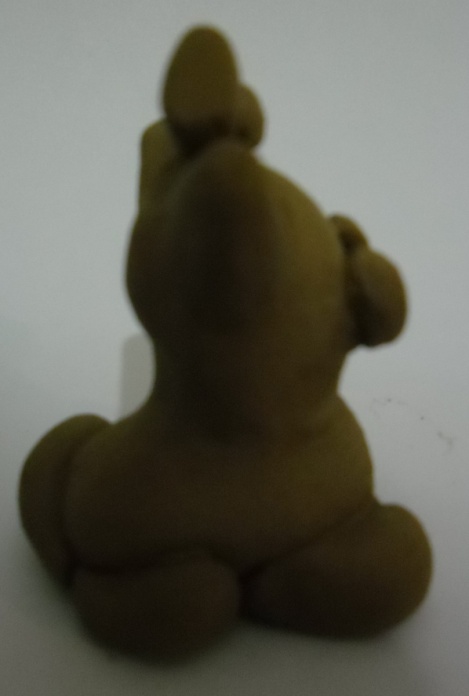 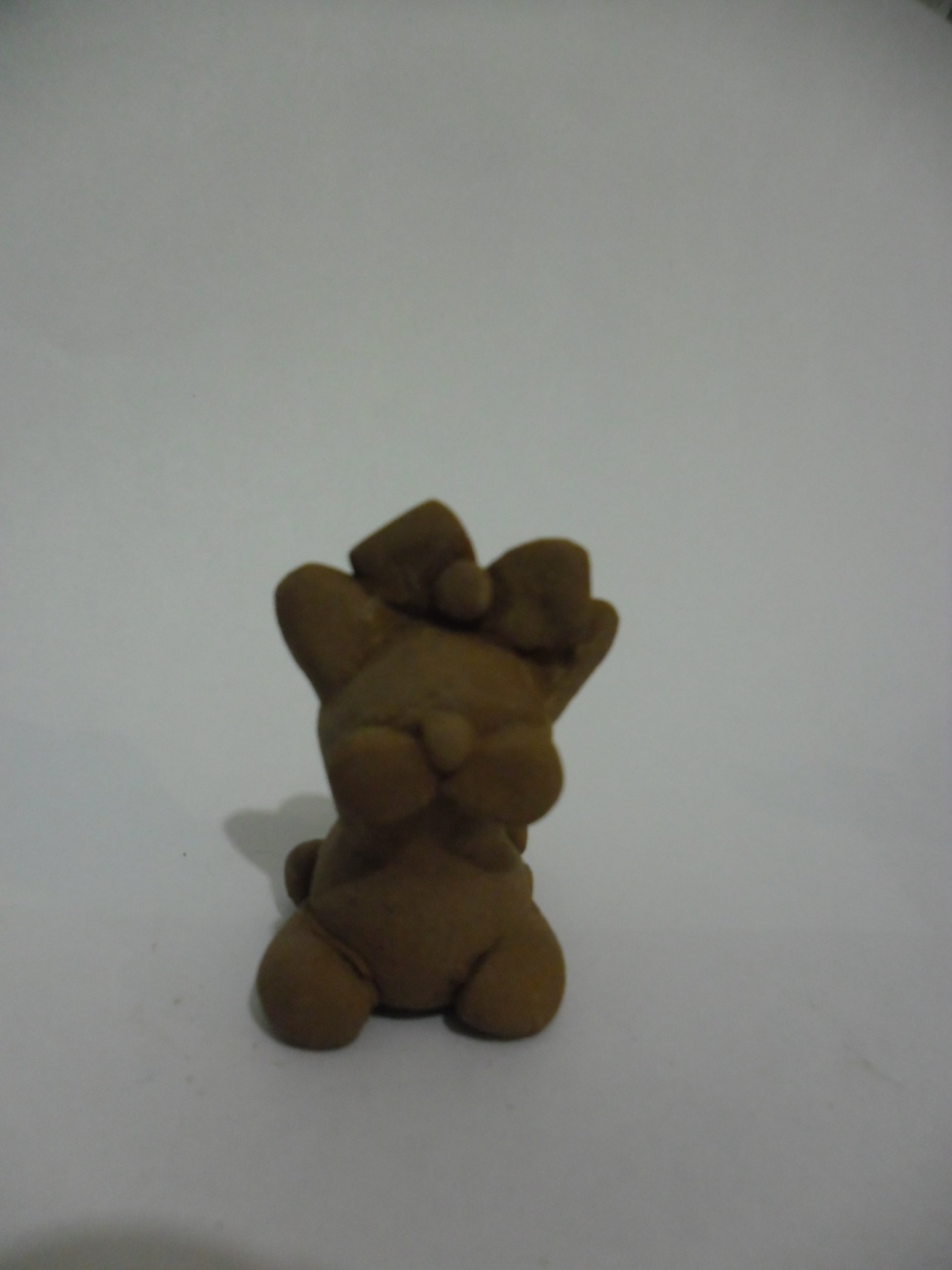 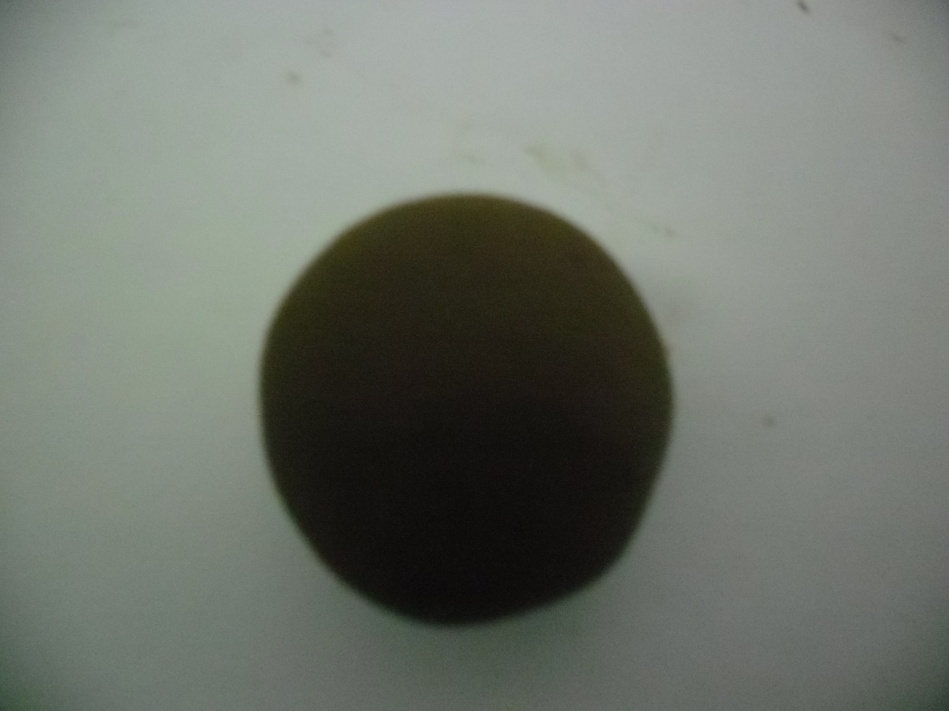 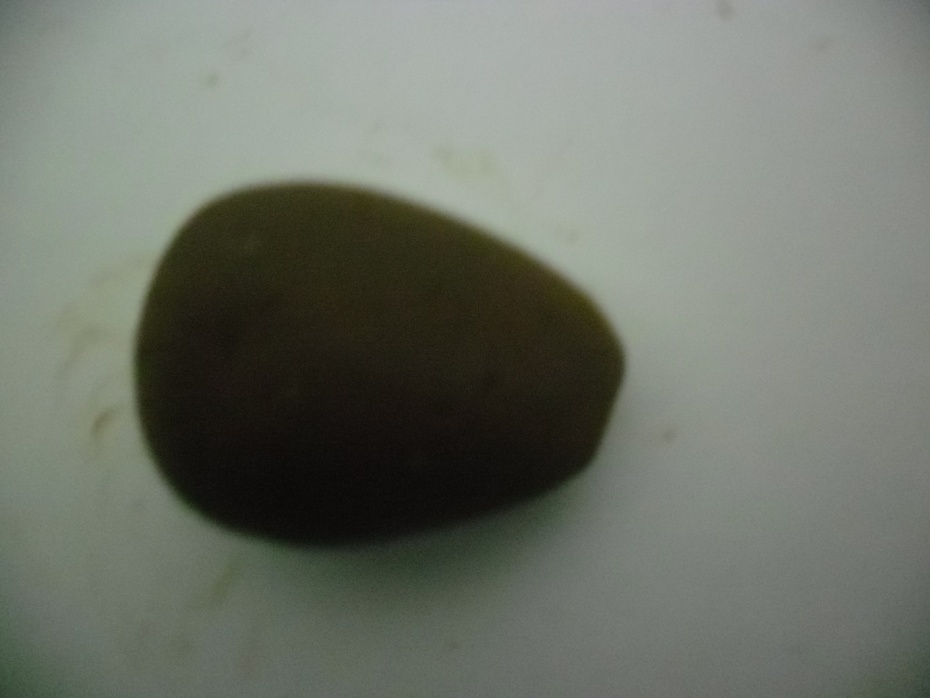 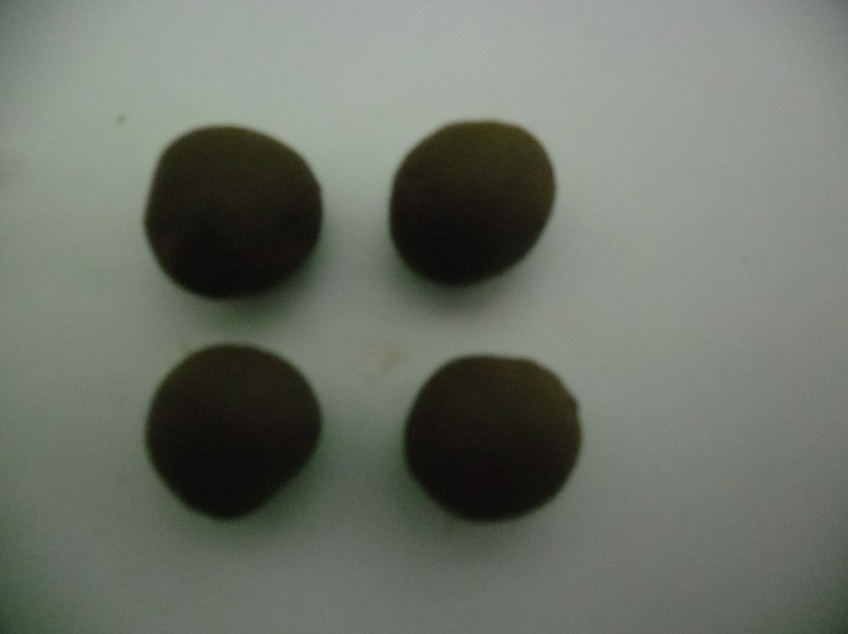 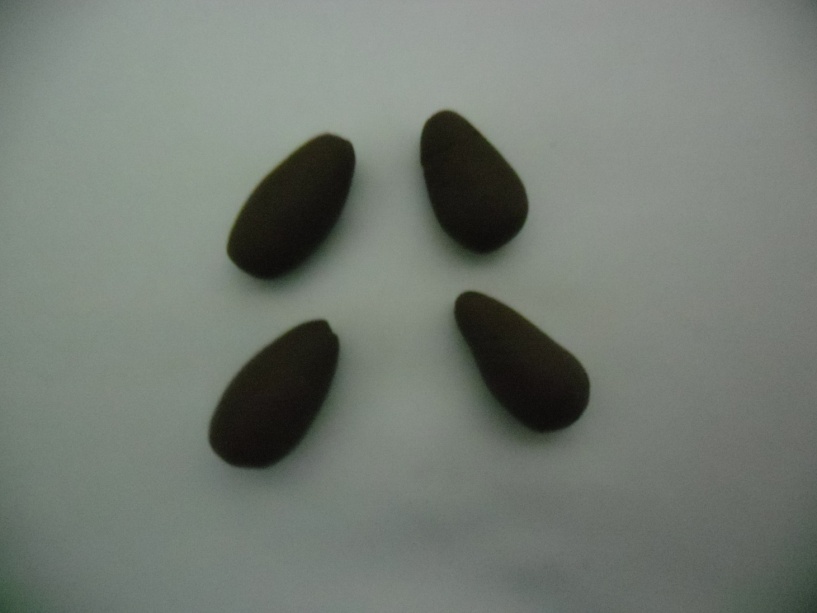 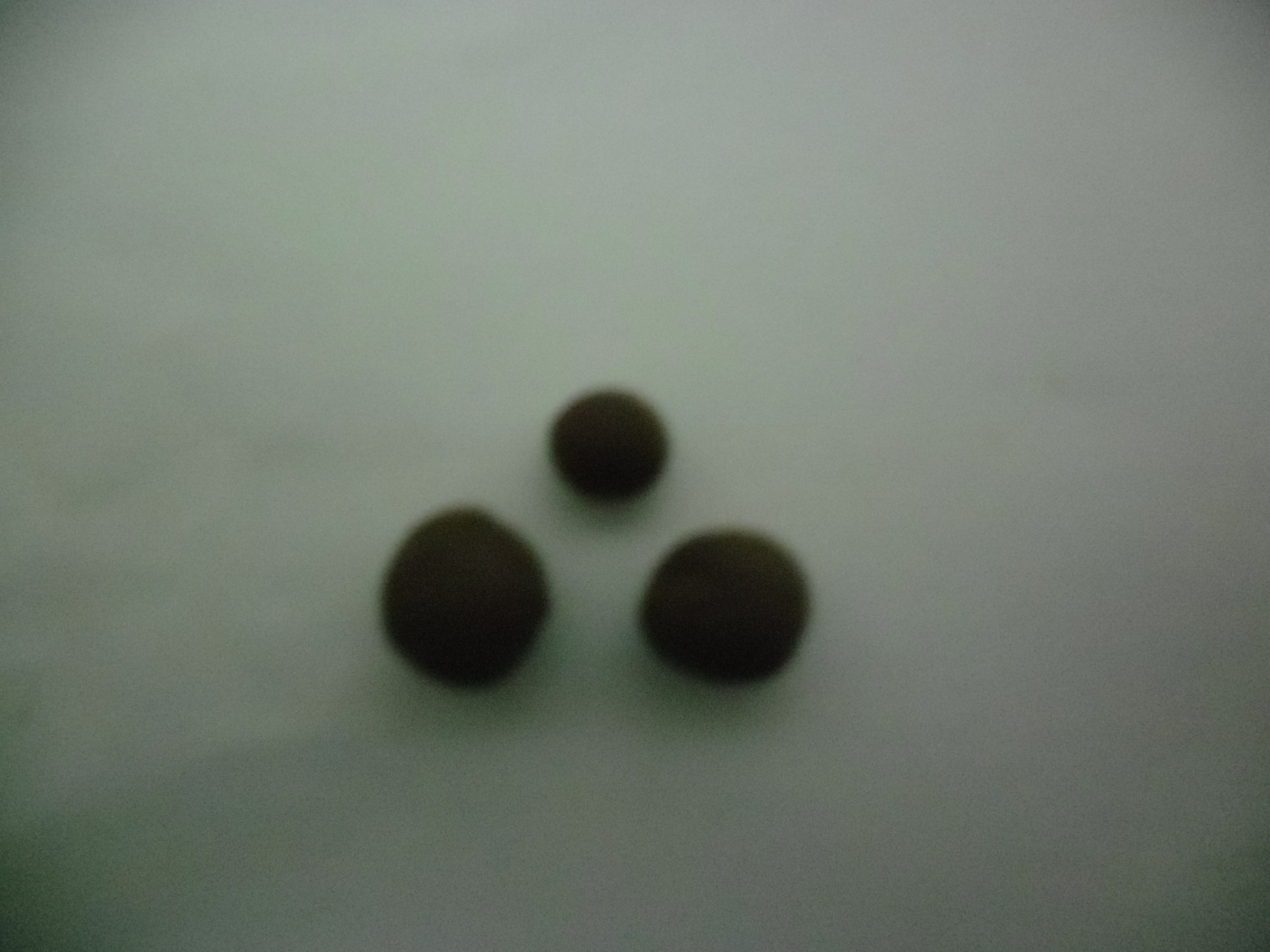 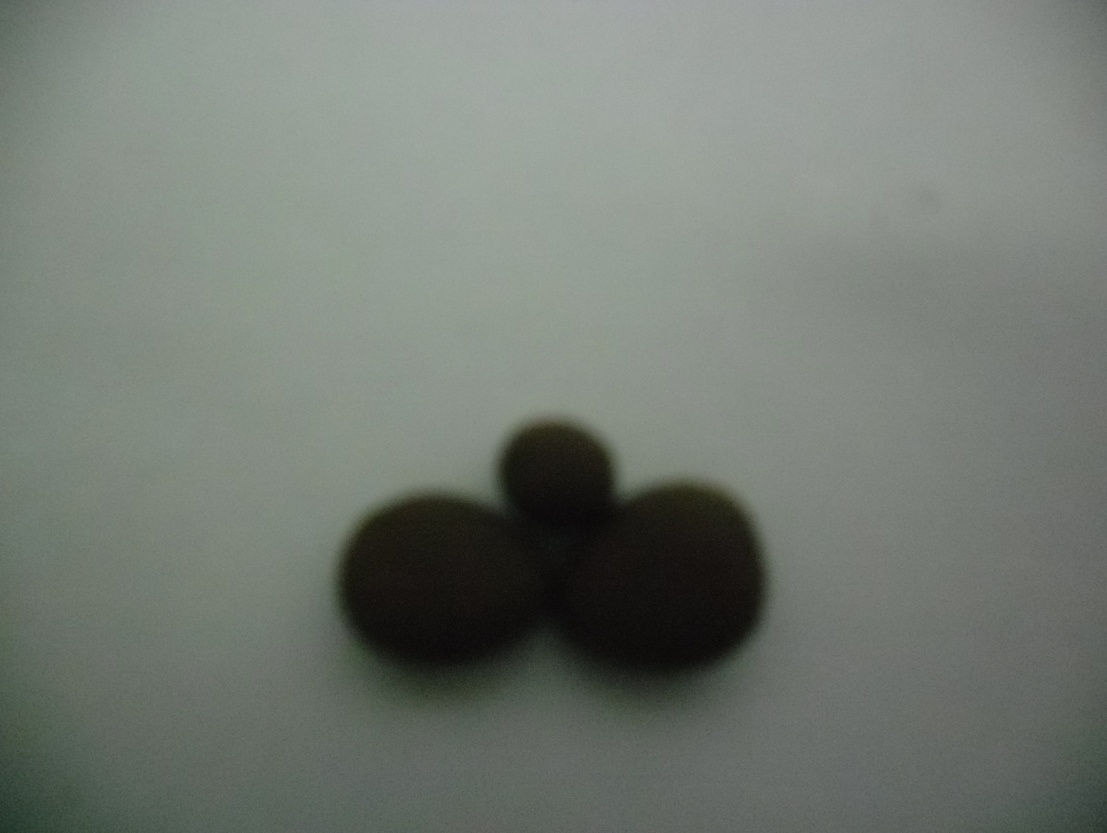 